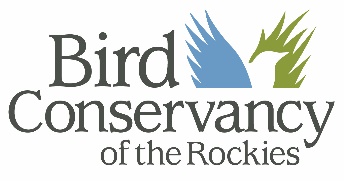 Title:		Avian Field Technician – Wyoming and eastern Idaho (~11 positions)FLSA Status:		FULL TIME / SALARIED / EXEMPTReports to:		Nick Van LanenDirect Reports:		NoneLocation: 		Wyoming statewide and eastern Idaho Salary:		$1154 - $1338, biweekly, depending on experience. In addition to salary, reimbursement for project-related travel, some recreational travel, and up to $200 per 2-week pay period in camping and lodging reimbursements will be provided.Duration:		Approximately 10 weeks (mid-May to mid-July)Benefits:		NoneStart Date	       05/13/2019About the Organization:Bird Conservancy of the Rockies conserves birds and their habitats through an integrated approach of science, education and stewardship. Our work extends from the Rockies to the Great Plains, Mexico and beyond. Our mission is advanced through sound science, achieved through empowering people, realized through stewardship and sustained through cross-border collaborations. We monitor and identify population trends, research habitat needs, engage landowners and managers in wildlife and habitat stewardship, and inspire audiences of all ages to be better stewards of the land. Together, we are improving native bird populations, the land, and the lives of people. Learn more about our work and programs at our website: www.birdconservancy.orgJob Duties and Responsibilities:OVERVIEWThe Bird Conservancy of the Rockies is seeking experienced field biologists to conduct point counts throughout the state of Wyoming and in eastern Idaho. The position will run from approximately May 13th thru mid-July. Successful candidates must be able to attend a weeklong, mandatory, paid training beginning on May 13th. Surveys are located on both public and private lands including within scenic areas such as the Red Desert, Shoshone and Bridger-Teton National Forests, as well as Grand Teton and Yellowstone National Parks. Upon the successful completion of training, technicians will work both independently (approximately ¾ of the season) and with a partner (approximately ¼ of the season) conducting bird surveys. The work schedule is typically 10 days on and 4 days off; however, alternative schedules may be considered on a case-by-case basis. Technicians must be able to identify all bird species found in Wyoming by sight and sound upon completion of training, and should expect to hike long distances off-trail in steep and rugged terrain on a regular basis. Primitive camping, often without phone service or facilities, and some overnight backcountry travel to survey remote roadless areas will be required. Completion of job duties may require long days in the field periodically. These positions represent an excellent opportunity to explore some of the most wild and scenic places in the lower 48 states while advancing avian conservation at regional scales. Please visit the IMBCR webpage for additional information or check out this blog post to hear about the position from a previous technician.Several weeks to approximately two months of additional work entering and proofing data following the conclusion of the field season may be possible for technicians who demonstrate excellent attention to detail and self-motivation.REQUIRED KNOWLEDGE, SKILLS AND ABILITIESApplicants should be enthusiastic, physically fit, have excellent hearing, enjoy travel, and be willing to work long hours in the field.  The successful applicant will need to be comfortable hiking and surveying in areas with potentially hazardous wildlife including rattlesnakes, black and grizzly bear, moose, and mountain lion.  The ability to identify avian species that breed in Wyoming by sight and sound is required.  A valid driver's license, proof of auto insurance, binoculars, camping gear, basic computer skills, a strong work ethic, and enthusiasm for conservation and conducting fieldwork are also necessary.  Applicants should enjoy working independently and be a self-starter. Desired qualifications include prior experience conducting point count surveys, camping, long distance hiking, and navigating in the backcountry.  Applicants with personal 4WD vehicles are encouraged to apply; however, the Bird Conservancy will rent vehicles for qualified applicants that do not possess 4WD vehicles and are at least 21 years old.  REQUIRED EDUCATION AND EXPERIENCE:Ability to identify avian species which breed in Wyoming and eastern Idaho by sight and sound is requiredDriver’s license, proof of insurance, and experience driving 4WD vehicles is requiredPrior experience conducting avian point counts is highly desiredExperience in backcountry travel and navigation is highly desiredTo Apply:Please email a cover letter describing your bird identification knowledge/ability/experience in detail, a resume, and three references as a single document to: Nick Van Lanen at nick.vanlanen@birdconservancy.org. Applications that do not specifically detail the applicant’s avian identification skills will not be considered. I will begin reviewing applications on, or around, January 21st and positions will be filled as suitable applicants are found.